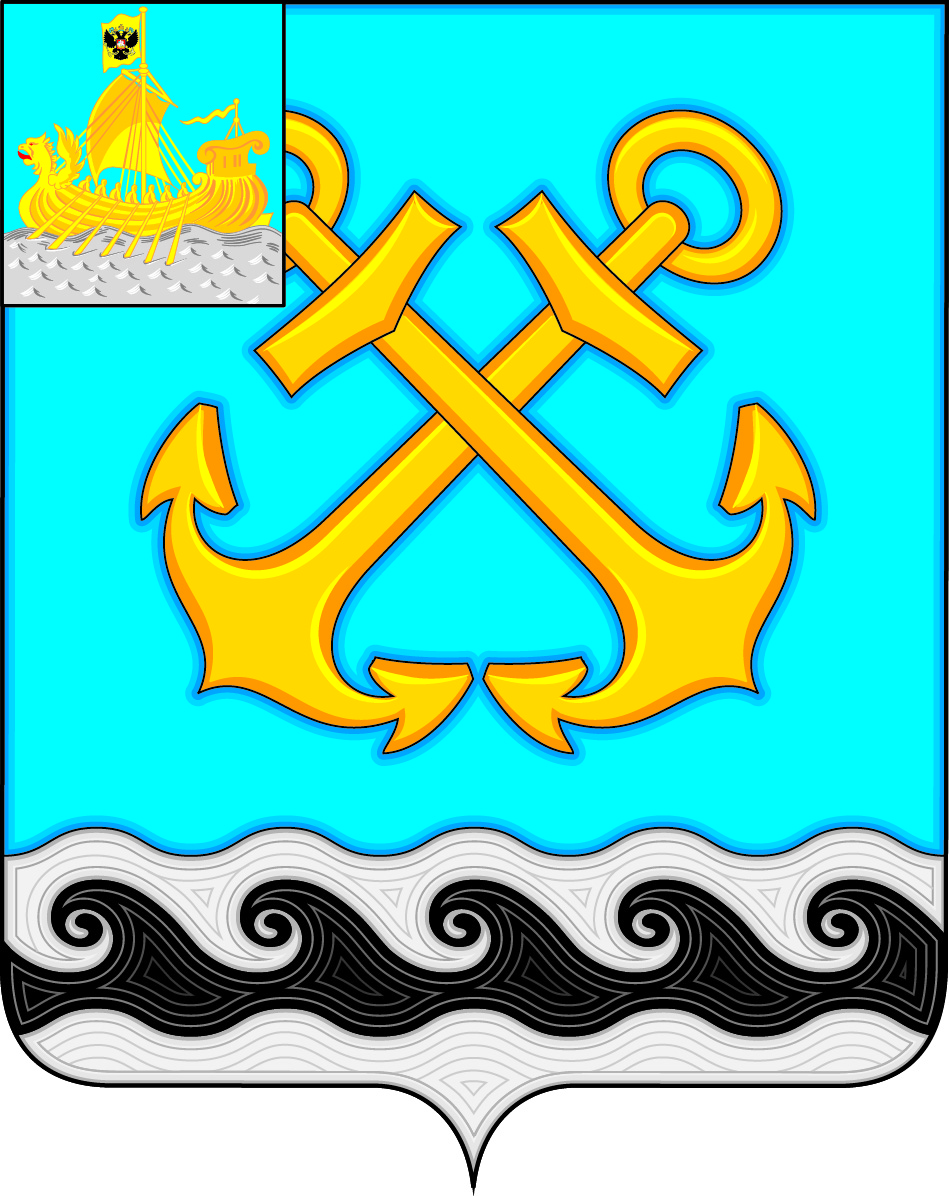 КОСТРОМСКАЯ ОБЛАСТЬКОСТРОМСКОЙ МУНИЦИПАЛЬНЫЙ РАЙОНСОВЕТ ДЕПУТАТОВ ЧЕРНОПЕНСКОГО СЕЛЬСКОГО ПОСЕЛЕНИЯчетвертого созываР Е Ш Е Н И Е 22 декабря 2023  года  № 59                                    	                  п. СухоноговоРассмотрев внесенный администрацией Чернопенского сельского поселения проект решения «О бюджете Чернопенского сельского поселения на 2024 год и плановый период 2025 и 2026 годы», сформированный в соответствии со статьями 9 и 184.1. Бюджетного Кодекса Российской Федерации, с Положением о бюджетном процессе в Чернопенском сельском поселении, учитывая итоги публичных слушаний 11 декабря 2023 года, Совет депутатов Чернопенского сельского поселения Костромского муниципального района Костромской области четвертого созываРЕШИЛ:Утвердить основные характеристики бюджета сельского поселения на 2024 год:1.1. Прогнозируемый общий объем по доходам в сумме 22 094 548,00 рублей, в том числе объем собственных доходов в сумме 17 589 420,00 рублей, объем безвозмездных поступлений от других бюджетов бюджетной системы Российской Федерации в сумме 4 505 128,00 рублей, объем безвозмездных поступлений от негосударственных организаций в сумме 0,00 рублей, объем прочих безвозмездных поступлений 0,00 рублей;1.2. Общий объем расходов бюджета сельского поселения в сумме 22 759 324,00 рублей.1.3. Установить размер дефицита бюджета в сумме 664 776,00 рублей.2. Утвердить основные характеристики бюджета сельского поселения на плановый период 2025 год 2026 год.2.1. Прогнозируемый общий объем по доходам на 2025 год в сумме             19 975 061,00 рубль, в том числе объем собственных доходов в сумме              18 395 311,00 рублей, объем безвозмездных поступлений от других бюджетов бюджетной системы Российской Федерации в сумме  1 579 750,00 рублей, объем прочих безвозмездных поступлений 0,00 рублей. 2.2. Прогнозируемый общий объем по доходам на 2026 год в сумме                      20 876 169,00 рублей, в том числе объем собственных доходов в сумме                          19 275 519,00 рублей, объем безвозмездных поступлений от других бюджетов бюджетной системы Российской Федерации в сумме 1 600 650,00 рублей, объем прочих безвозмездных поступлений 0,00 рублей.2.3 Общий объем расходов бюджета сельского поселения на 2025 год в сумме 20 994 557,00 рублей, в том числе условно утвержденные расходы в сумме 495 671,00 рубль.2.4 Общий объем расходов бюджета сельского поселения на 2026 год в сумме 22 088 950,00 рублей, в том числе условно утвержденные расходы в сумме 1 044 065,00 рублей.2.5. Установить размер дефицита бюджета на 2025 год в сумме 1 019 496,00 рублей и на 2026 год в сумме 1 212 781,00 рублей.3. Утвердить объем прогнозируемых доходов в бюджет Чернопенского сельского поселения на 2024 год согласно приложению №1 к настоящему Решению.4. Утвердить объем прогнозируемых доходов в бюджет Чернопенского сельского поселения на плановый период 2025 и 2026 годы согласно приложению №2 к настоящему Решению.5. Предоставить право администрации сельского поселения в случае изменения в 2024 году и в плановом периоде 2025 и 2026 годы бюджетной классификации доходов бюджетов Российской Федерации, состава и (или) функций органов государственной власти Чернопенского сельского поселения, а также находящихся в их ведении бюджетных учреждений вносить соответствующие изменения в перечень закрепленных за ними кодов классификации доходов бюджетов Российской Федерации или классификации источников финансирования дефицита местного бюджета с последующим внесением изменений в настоящее Решение.6. Утвердить ведомственную структуру, распределение бюджетных ассигнований на 2024 год по разделам, подразделам, целевым статьям и видам расходов классификации расходов бюджетов Российской Федерации бюджета Чернопенского сельского поселения, согласно приложению №3 к настоящему Решению.7. Утвердить ведомственную структуру, распределение бюджетных ассигнований на плановый период 2025 и 2026 годы по разделам, подразделам, целевым статьям и видам расходов классификации расходов бюджетов Российской Федерации бюджета Чернопенского сельского поселения, согласно приложению №4 к настоящему Решению.8. Утвердить источники финансирования дефицита бюджета Чернопенского сельского поселения на 2024 год согласно приложению №5 к настоящему Решению.9. Утвердить источники финансирования дефицита бюджета Чернопенского сельского поселения на плановый период 2025 и 2026 годы согласно приложения №6 к настоящему Решению.10. Установить, что администрация сельского поселения вправе привлекать дополнительные источники финансирования дефицита бюджета сельского поселения, установленные бюджетным законодательством.11. Утвердить общий объем бюджетных ассигнований, направленных на исполнение публичных нормативных обязательств в 2024 году в сумме 136 900,00 рублей, на плановый период в 2025 году в сумме 144 430,00 рублей, в 2026 году в сумме 150 208,00 рублей.12. Утвердить объем действующих обязательств на 2024 год в размере 22 759 324,00 рубль, на 2025 год – 20 498 886,00 рублей, на 2026 год – 21 044 885,00 рублей. 13.  Утвердить объем принимаемых обязательств на 2024 год в размере 0,00 рублей, на 2025 год – 0,00 рублей, на 2026 год – 0,00 рублей.14. Утвердить распределение межбюджетных трансфертов, предоставляемых бюджету Костромского муниципального района Костромской области на 2024 год в сумме 111 405,00  рублей согласно Приложению №7, на 2025 год в сумме 115 862,00 рублей и на 2026 год в сумме 120 497,00 рублей, согласно Приложению № 8.15. Утвердить Муниципальный дорожный фонд на 2024 год в сумме 955 330,00 рублей, на 2025 год в сумме 1 028 031,00 рублей, на 2026 год в сумме 1 052 739,00 рублей.16. Утвердить межбюджетные трансферты, передаваемые бюджетам сельских поселений из бюджетов муниципальных районов, на осуществление части полномочий по решению вопросов местного значения, в соответствии с заключенными соглашениями на 2024 год в сумме 361 000 рублей, на плановый период: 2025 год в сумме 361 000 рубля; на 2026 год в сумме 361 000,0 рублей.17. Утвердить распределение бюджетных ассигнований на реализацию муниципальных программ, согласно приложению № 9 к настоящему решению.18. Установить, что органы местного самоуправления Чернопенского сельского поселения не вправе принимать в 2024 году и плановом периоде 2025 и 2026 годы решения, приводящих к увеличению численности работников, а также расходов на их содержание, за исключением случаев, связанных с изменением состава и (или) функций органов местного самоуправления муниципального образования.19. Утвердить следующий перечень расходов местного бюджета на 2024 и плановый период 2025 и 2026 годы, подлежащих финансированию в первоочередном порядке:-заработная плата и начисления на нее;-расходы на топливно-энергетические ресурсы;-межбюджетные трансферты, передаваемые бюджету Костромского муниципального района20. Средства, поступающие во временное распоряжение казенных учреждений в соответствии с законодательными и иными нормативными правовыми актами Российской Федерации, Костромской области учитываются на лицевых счетах, открытых им в Управлении Федерального казначейства Костромской области, в порядке, установленном финансовым органом Костромского муниципального района Костромской области.21. Кассовое обслуживание исполнения местного бюджета осуществляется в соответствии со статьей 215.1 Бюджетного кодекса Российской Федерации на лицевом счете финансового органа муниципального образования, (далее – единый счет бюджета), открытом в Управлении Федерального казначейства по Костромской области.22. Установить, что заключение и оплата муниципальными организациями, учреждениями, финансируемые из бюджета поселения на основании бюджетных смет, договоров, исполнение которых осуществляется за счет средств бюджета поселения, производится в пределах установленных лимитов бюджетных обязательств в соответствии со структурой бюджета и с учетом принятых и не исполненных обязательств. Принятые муниципальными организациями и учреждениями, финансируемые из бюджета поселения обязательства, вытекающие из договоров, исполнение которых осуществляется за счет бюджета поселения, сверх установленных им лимитов бюджетных обязательств, не подлежат оплате за счет средств бюджета поселения на 2024 год и плановый период 2025 и 2026 годы.23. Установить, что получатели средств бюджета поселения при заключении договоров (муниципальных контрактов) на поставку товаров (работ, услуг), подлежащих оплате за счет средств бюджета поселения, вправе предусматривать авансовые платежи:23.1 в размере 100 процентов договора (контракта):на оказание услуг связи;на подписку на печатные издания и их приобретение;на обучение на курсах повышения квалификации;на прохождение профессиональной переподготовки;на проведение государственной экспертизы проектной документации и результатов инженерных изысканий;на проведение проверки достоверности определения сметной стоимости объекта;на приобретение авиа- и железнодорожных билетов, билетов для проезда городским и пригородным транспортом и путевок на санаторно-курортное лечение;на приобретение путевок на санаторно-курортное лечение;на аренду индивидуального сейфа (банковской ячейки);на обязательное страхование гражданской ответственности владельцев транспортных средств;на обязательное страхование гражданской ответственности владельцев опасного объекта за причинение вреда в результате аварии на таком объекте;на проведение мероприятий по тушению пожаров;на приобретение материалов.23.2. в размере 30 и 40 процентов суммы договора (муниципального контракта) по остальным договорам (муниципальным контрактам).24. Установить, что в случае снижения объемов поступлений доходов бюджета сельского поселения или поступлений источников финансирования дефицита бюджета сельского поселения, повлекших не полное по сравнению с утвержденным бюджетом сельского поселения финансирования расходов более чем на 10% годовых назначений, на основе утвержденной росписи доходов, расходов и источников финансирования дефицита бюджета сельского поселения на 2024 год, администрация сельского поселения, начиная с отчета по исполнению бюджета сельского поселения за 6 месяцев 2024 года, вместе с ежеквартальным отчетом об исполнении бюджета сельского поселения вносит на Совет депутатов предложения об изменении и дополнении в решение Совета депутатов муниципального образования Чернопенское сельское поселение «О бюджете Чернопенского сельского поселения Костромского муниципального района на 2024 год и плановый период 2025 и 2026 годы».25. Утвердить верхний предел муниципального долга Чернопенского сельского поселения на 1 января 2025 года 0,00 рублей, на 1 января 2026 года 0,00 рублей, на 1 января 2027 года 0,00 рублей в том числе верхний предел долга по муниципальным гарантиям в сумме 0,00 рублей. 26. Установить размер резервного фонда администрации Чернопенского сельского поселения на 2024 год в сумме 10 000,00 рублей, на 2025 год 10 000,00 рублей, на 2026 год 10 000,00 рублей.27. Настоящее решение вступает в силу с 1 января и действует по 31 декабря финансового года и подлежит официальному опубликованию в информационном бюллетене «Чернопенский вестник» не позднее 10 дней после его подписания.Приложение № 1  к решению Совета депутатов  Чернопенского сельского поселения  от 22.12.2023 № 59Объем прогнозируемых доходов в бюджет Чернопенского сельского поселения на 2024 годПриложение №2  к решению Совета депутатов  Чернопенского сельского поселения  от 22.12.2023 № 59Объем прогнозируемых доходов в бюджет Чернопенского сельского поселения на плановый период 2025 - 2026 годыПриложение №3  к решению Совета депутатов  Чернопенского сельского поселения  от 22.12.2023 № 59Ведомственная структура, распределение бюджетных ассигнований по разделам, подразделам, целевым статьям и видам расходов классификации расходов бюджетов Российской Федерации бюджета Чернопенского  сельского поселения на 2024 годПриложение № 4  к решению Совета депутатов  Чернопенского сельского поселения  от 22.12.2023 № 59Ведомственная структура, распределение бюджетных ассигнований по разделам, подразделам, целевым статьям и видам расходов классификации расходов бюджетов Российской Федерации бюджета Чернопенского  сельского поселения на плановый  период 2025 -2026 годыПриложение № 5  к решению Совета депутатов  Чернопенского сельского поселения  от 22.12.2023 № 59Источники финансирования дефицитабюджета Чернопенского сельского поселения на 2024 годПриложение № 6  к решению Совета депутатов  Чернопенского сельского поселения  от 22.12.2023 № 59Источники финансирования дефицитабюджета Чернопенского сельского поселения на плановый период 2025 год – 2026 годПриложение № 7к решению Совета депутатов  Чернопенского сельского поселения  от 22.12.2023 № 59 Распределение межбюджетных трансфертов, предоставляемых бюджету Костромского муниципального района Костромской области в 2024 годуПриложение № 8к решению Совета депутатов  Чернопенского сельского поселения  от 22.12.2023 № 59Распределение межбюджетных трансфертов, предоставляемых бюджету Костромского муниципального района Костромской области в  плановом периоде 2025 и 2026 годовПриложение № 9к решению Совета депутатов  Чернопенского сельского поселения  от 22.12.2023 № 59Распределение бюджетных ассигнований на реализацию муниципальных программ администрации Чернопенского сельского поселения Костромского муниципального района на 2024 год и плановый период 2025 и 2026 годыО бюджете Чернопенского сельского поселения Костромского муниципального района на 2024 год плановый период 2025 и 2026 годыГлава Чернопенского сельского поселения Костромского муниципального района Костромской областиЕ.Н. ЗубоваКод ГАДБКод бюджетнойклассификацииНаименование кодов классификациидоходов бюджетовОбъем доходовна 2024 годНалоговые доходы16 923 420,001821 01 02000 01 0000 110НАЛОГ НА ДОХОДЫ ФИЗИЧЕСКИХ ЛИЦ4 992 260,001821 01 02010 01 0000 110Налог на доходы физических лиц с доходов, источником которых является налоговый агент, за исключением доходов, в отношении которых исчисление и уплата налога осуществляются в соответствии со статьями 227, 227.1 и 228 Налогового кодекса Российской Федерации, а также доходов от долевого участия в организации, полученных в виде дивидендов4 644 048,001821 01 02020 01 0000 110Налог на доходы физических лиц с доходов, полученных от осуществления деятельности физическими лицами, зарегистрированными в качестве индивидуальных предпринимателей, нотариусов, занимающихся частной практикой, адвокатов, учредивших адвокатские кабинеты, и других лиц, занимающихся частной практикой в соответствии со статьей 227 Налогового кодекса Российской Федерации222 220,001821 01 02030 01 0000 110Налог на доходы физических лиц с доходов, полученных физическими лицами в соответствии со статьей 228 Налогового кодекса Российской Федерации.92 876,001821 01 02040 01 0000 110Налог на доходы физических лиц в виде фиксированных авансовых платежей с доходов, полученных физическими лицами, являющимися иностранными гражданами, осуществляющими трудовую деятельность по найму на основании патента в соответствии со статьей 227.1 Налогового кодекса Российской Федерации12 351,001821 01 02130 01 1000 110Налог на доходы физических лиц в отношении доходов от долевого участия в организации, полученных в виде дивидендов (в части суммы налога, не превышающей 650 000 рублей) (сумма платежа (перерасчеты, недоимка и задолженность по соответствующему платежу, в том числе по отмененному)20 765,001821 03 00000 00 0000 000НАЛОГИ НА ТОВАРЫ (РАБОТЫ, УСЛУГИ), РЕАЛИЗУЕМЫЕ НА ТЕРРИТОРИИ РОССИЙСКОЙ ФЕДЕРАЦИИ955 330,001821 03 02000 01 0000 110Акцизы по подакцизным товарам (продукции), производимым на территории Российской Федерации955 330,001821 03 02231 01 0000 110Доходы от уплаты акцизов на дизельное топливо, подлежащие распределению между бюджетами субъектов Российской Федерации и местными бюджетами с учетом установленных дифференцированных нормативов отчислений в местные бюджеты (по нормативам, установленным Федеральным законом о федеральном бюджете в целях формирования дорожных фондов субъектов Российской Федерации)498 244,001821 03 02241 01 0000 110Доходы от уплаты акцизов на моторные масла для дизельных и (или) карбюраторных (инжекторных) двигателей, подлежащие распределению между бюджетами субъектов Российской Федерации и местными бюджетами с учетом установленных дифференцированных нормативов отчислений в местные бюджеты (по нормативам, установленным Федеральным законом о федеральном бюджете в целях формирования дорожных фондов субъектов Российской Федерации)2 374,001821 03 02251 01 0000 110Доходы от уплаты акцизов на автомобильный бензин, подлежащие распределению между бюджетами субъектов Российской Федерации и местными бюджетами с учетом установленных дифференцированных нормативов отчислений в местные бюджеты (по нормативам, установленным Федеральным законом о федеральном бюджете в целях формирования дорожных фондов субъектов Российской Федерации)516 624,001821 03 02261 01 0000 110Доходы от уплаты акцизов на прямогонный бензин, подлежащие распределению между бюджетами субъектов Российской Федерации и местными бюджетами с учетом установленных дифференцированных нормативов отчислений в местные бюджеты (по нормативам, установленным Федеральным законом о федеральном бюджете в целях формирования дорожных фондов субъектов Российской Федерации)-61 912,001821 05 00000 00 0000 000НАЛОГИ НА СОВОКУПНЫЙ ДОХОД3 506 130,001821 05 01011 01 0000 110Налог, взимаемый с налогоплательщиков, выбравших в качестве объекта налогообложения доходы2 299 500,001821 05 01021 01 0000 110Налог, взимаемый с налогоплательщиков, выбравших в качестве объекта налогообложения доходы, уменьшенные на величину расходов (в том числе минимальный налог, зачисляемый в бюджеты субъектов Российской Федерации)1 147 230,001821 05 03010 01 0000 110Единый сельскохозяйственный налог59 400,001821 06 00000 00 0000 000НАЛОГИ НА ИМУЩЕСТВО7 466 500,001821 06 01030 10 0000 110Налог на имущество физических лиц, взимаемый по ставкам, применяемым к объектам налогообложения, расположенным в границах сельских поселений979 500,001821 06 06033 10 0000 110Земельный налог с организаций, обладающих земельным участком, расположенным в границах сельских поселений3 478 000,001821 06 06043 10 0000 110Земельный налог с физических лиц, обладающих земельным участком, расположенным в границах сельских поселений3 009 000,001821 08 00000 00 0000 000ГОСУДАРСТВЕННАЯ ПОШЛИНА3 200,001821 08 04020 01 0000 110Государственная пошлина за совершение нотариальных действий должностными лицами органов местного самоуправления, уполномоченными в соответствии с законодательными актами Российской Федерации на совершение нотариальных действий3 200,00НЕНАЛОГОВЫЕ ДОХОДЫ666 000,009991 11 00000 00 0000 000ДОХОДЫ ОТ ИСПОЛЬЗОВАНИЯ ИМУЩЕСТВА, НАХОДЯЩЕГОСЯ В ГОСУДАРСТВЕННОЙ И МУНИЦИПАЛЬНОЙ СОБСТВЕННОСТИ449 000,009991 11 09045 10 0000 120Прочие поступления от использования имущества, находящегося в собственности сельских поселений (за исключением имущества муниципальных бюджетных и автономных учреждений, а также имущества муниципальных унитарных предприятий, в том числе казенных)449 000,009991 13 00000 00 0000 000ДОХОДЫ ОТ ОКАЗАНИЯ ПЛАТНЫХ УСЛУГ (РАБОТ) И КОМПЕНСАЦИИ ЗАТРАТ ГОСУДАРСТВА215 000,009991 13 01995 10 0000 130Прочие доходы от оказания платных услуг (работ) получателями средств бюджетов сельских поселений215 000,008431 16 00000 00 0000 000ШТРАФЫ, САНКЦИИ, ВОЗМЕЩЕНИЕ УЩЕРБА2 000,008431 16 02020 02 0000 140Административные штрафы, установленные законами субъектов Российской Федерации об административных правонарушениях, за нарушение муниципальных правовых актов2 000,00ИТОГО СОБСТВЕННЫХ ДОХОДОВ17 589 420,00БЕЗВОЗМЕЗДНЫЕ ПОСТУПЛЕНИЯ4 505 128,009992 02 00000 00 0000 000БЕЗВОЗМЕЗДНЫЕ ПОСТУПЛЕНИЯ ОТ ДРУГИХ БЮДЖЕТОВ БЮДЖЕТНОЙ СИСТЕМЫ РОССИЙСКОЙ ФЕДЕРАЦИИ4 505 128,009992 02 15001 10 0000 150Дотации бюджетам сельских поселений на выравнивание бюджетной обеспеченности из бюджета субъекта Российской Федерации632 000,009992 02 16001 10 0000 150Дотации бюджетам сельских поселений на выравнивание бюджетной обеспеченности из бюджетов муниципальных районов2 651 400,009992 02 29999 10 0000 150Прочие субсидии бюджетам сельских поселений
467 928,009992 02 30024 10 0000 150Субвенции бюджетам сельских поселений на выполнение передаваемых полномочий субъектов Российской Федерации4 500,009992 02 35118 10 0000 150Субвенции бюджетам сельских поселений на осуществление первичного воинского учета органами местного самоуправления поселений, муниципальных и городских округов388 300,009992 02 40014 10 0000 150Межбюджетные трансферты, передаваемые бюджетам сельских поселений из бюджетов муниципальных районов на осуществление части полномочий по решению вопросов местного значения в соответствии с заключенными соглашениями361 000,00ИТОГО БЕЗВОЗМЕЗДНЫХ ПОСТУПЛЕНИЙ4 505 128,00ИТОГО ДОХОДОВ22 094 548,00Код ГАДБКод доходаНаименование показателей доходовНаименование показателей доходовСумма, руб.Сумма, руб.Код ГАДБКод доходаНаименование показателей доходовНаименование показателей доходов2025 год2026 годНАЛОГОВЫЕ ДОХОДЫНАЛОГОВЫЕ ДОХОДЫНАЛОГОВЫЕ ДОХОДЫНАЛОГОВЫЕ ДОХОДЫ17 729 311,0018 609 519,001821 01 02000 01 0000 1101 01 02000 01 0000 110НАЛОГ НА ДОХОДЫ ФИЗИЧЕСКИХ ЛИЦ5 366 680,005 769 180,001821 01 02010 01 0000 1101 01 02010 01 0000 110Налог на доходы физических лиц с доходов, источником которых является налоговый агент, за исключением доходов, в отношении которых исчисление и уплата налога осуществляются в соответствии со статьями 227, 227.1 и 228 Налогового кодекса Российской Федерации, а также доходов от долевого участия в организации, полученных в виде дивидендов4 992 352,005 366 778,001821 01 02020 01 0000 1101 01 02020 01 0000 110Налог на доходы физических лиц с доходов, полученных от осуществления деятельности физическими лицами, зарегистрированными в качестве индивидуальных предпринимателей, нотариусов, занимающихся частной практикой, адвокатов, учредивших адвокатские кабинеты, и других лиц, занимающихся частной практикой в соответствии со статьей 227 Налогового кодекса Российской Федерации238 887,00256 804,001821 01 02030 01 0000 1101 01 02030 01 0000 110Налог на доходы физических лиц с доходов, полученных физическими лицами в соответствии со статьей 228 Налогового кодекса Российской Федерации.99 842,00107 330,001821 01 02040 01 0000 1101 01 02040 01 0000 110Налог на доходы физических лиц в виде фиксированных авансовых платежей с доходов, полученных физическими лицами, являющимися иностранными гражданами, осуществляющими трудовую деятельность по найму на основании патента в соответствии со статьей 227.1 Налогового кодекса Российской Федерации13 277,0014 272,001821 01 02130 01 1000 1101 01 02130 01 1000 110Налог на доходы физических лиц в отношении доходов от долевого участия в организации, полученных в виде дивидендов (в части суммы налога, не превышающей 650 000 рублей) (сумма платежа (перерасчеты, недоимка и задолженность по соответствующему платежу, в том числе по отмененному)22 322,0023 996,001821 03 00000 00 0000 0001 03 00000 00 0000 000НАЛОГИ НА ТОВАРЫ (РАБОТЫ, УСЛУГИ), РЕАЛИЗУЕМЫЕ НА ТЕРРИТОРИИ РОССИЙСКОЙ ФЕДЕРАЦИИ1 028 031,001 052 739,001821 03 02000 01 0000 1101 03 02000 01 0000 110Акцизы по подакцизным товарам (продукции), производимым на территории Российской Федерации1 028 031,001 052 739,001821 03 02231 01 0000 1101 03 02231 01 0000 110Доходы от уплаты акцизов на дизельное топливо, подлежащие распределению между бюджетами субъектов Российской Федерации и местными бюджетами с учетом установленных дифференцированных нормативов отчислений в местные бюджеты (по нормативам, установленным Федеральным законом о федеральном бюджете в целях формирования дорожных фондов субъектов Российской Федерации)534 840,00548 370,001821 03 02241 01 0000 1101 03 02241 01 0000 110Доходы от уплаты акцизов на моторные масла для дизельных и (или) карбюраторных (инжекторных) двигателей, подлежащие распределению между бюджетами субъектов Российской Федерации и местными бюджетами с учетом установленных дифференцированных нормативов отчислений в местные бюджеты (по нормативам, установленным Федеральным законом о федеральном бюджете в целях формирования дорожных фондов субъектов Российской Федерации)2 810,002 912,001821 03 02251 01 0000 1101 03 02251 01 0000 110Доходы от уплаты акцизов на автомобильный бензин, подлежащие распределению между бюджетами субъектов Российской Федерации и местными бюджетами с учетом установленных дифференцированных нормативов отчислений в местные бюджеты (по нормативам, установленным Федеральным законом о федеральном бюджете в целях формирования дорожных фондов субъектов Российской Федерации)556 865,00571 129,001821 03 02261 01 0000 1101 03 02261 01 0000 110Доходы от уплаты акцизов на прямогонный бензин, подлежащие распределению между бюджетами субъектов Российской Федерации и местными бюджетами с учетом установленных дифференцированных нормативов отчислений в местные бюджеты (по нормативам, установленным Федеральным законом о федеральном бюджете в целях формирования дорожных фондов субъектов Российской Федерации)-66 484,00-69 672,001821 05 00000 00 0000 0001 05 00000 00 0000 000НАЛОГИ НА СОВОКУПНЫЙ ДОХОД3 684 400,003 871 900,001821 05 01011 01 0000 1101 05 01011 01 0000 110Налог, взимаемый с налогоплательщиков, выбравших в качестве объекта налогообложения доходы2 414 500,002 535 300,001821 05 01021 01 0000 1101 05 01021 01 0000 110Налог, взимаемый с налогоплательщиков, выбравших в качестве объекта налогообложения доходы, уменьшенные на величину расходов (в том числе минимальный налог, зачисляемый в бюджеты субъектов Российской Федерации)1 204 600,001 264 800,001821 05 03010 01 0000 1101 05 03010 01 0000 110Единый сельскохозяйственный налог65 300,0071 800,001821 06 00000 00 0000 0001 06 00000 00 0000 000НАЛОГИ НА ИМУЩЕСТВО7 647 000,007 912 500,001821 06 01030 10 0000 1101 06 01030 10 0000 110Налог на имущество физических лиц, взимаемый по ставкам, применяемым к объектам налогообложения, расположенным в границах сельских поселений938 000,00975 500,001821 06 06033 10 0000 1101 06 06033 10 0000 110Земельный налог с организаций, обладающих земельным участком, расположенным в границах сельских поселений3 576 000,003 676 000,001821 06 06043 10 0000 1101 06 06043 10 0000 110Земельный налог с физических лиц, обладающих земельным участком, расположенным в границах сельских поселений3 133 000,003 261 000,001821 08 00000 00 0000 0001 08 00000 00 0000 000ГОСУДАРСТВЕННАЯ ПОШЛИНА3 200,003 200,001821 08 04020 01 0000 1101 08 04020 01 0000 110Государственная пошлина за совершение нотариальных действий должностными лицами органов местного самоуправления, уполномоченными в соответствии с законодательными актами Российской Федерации на совершение нотариальных действий3 200,003 200,00НЕНАЛОГОВЫЕ ДОХОДЫНЕНАЛОГОВЫЕ ДОХОДЫНЕНАЛОГОВЫЕ ДОХОДЫНЕНАЛОГОВЫЕ ДОХОДЫ666 000,00666 000,009991 11 00000 00 0000 0001 11 00000 00 0000 000ДОХОДЫ ОТ ИСПОЛЬЗОВАНИЯ ИМУЩЕСТВА, НАХОДЯЩЕГОСЯ В ГОСУДАРСТВЕННОЙ И МУНИЦИПАЛЬНОЙ СОБСТВЕННОСТИ449 000,00449 000,009991 11 09045 10 0000 1201 11 09045 10 0000 120Прочие поступления от использования имущества, находящегося в собственности сельских поселений (за исключением имущества муниципальных бюджетных и автономных учреждений, а также имущества муниципальных унитарных предприятий, в том числе казенных)449 000,00449 000,009991 13 00000 00 0000 0001 13 00000 00 0000 000ДОХОДЫ ОТ ОКАЗАНИЯ ПЛАТНЫХ УСЛУГ (РАБОТ) И КОМПЕНСАЦИИ ЗАТРАТ ГОСУДАРСТВА215 000,00215 000,009991 13 01995 10 0000 1301 13 01995 10 0000 130Прочие доходы от оказания платных услуг (работ) получателями средств бюджетов сельских поселений215 000,00215 000,008431 16 00000 00 0000 0001 16 00000 00 0000 000ШТРАФЫ, САНКЦИИ, ВОЗМЕЩЕНИЕ УЩЕРБА2 000,002 000,008431 16 02020 02 0000 1401 16 02020 02 0000 140Административные штрафы, установленные законами субъектов Российской Федерации об административных правонарушениях, за нарушение муниципальных правовых актов2 000,002 000,00ИТОГО НАЛОГОВЫЕ И НЕНАЛОГОВЫЕ ДОХОДЫИТОГО НАЛОГОВЫЕ И НЕНАЛОГОВЫЕ ДОХОДЫИТОГО НАЛОГОВЫЕ И НЕНАЛОГОВЫЕ ДОХОДЫИТОГО НАЛОГОВЫЕ И НЕНАЛОГОВЫЕ ДОХОДЫ18 395 311,0019 275 519,002 00 00000 00 0000 0002 00 00000 00 0000 000БЕЗВОЗМЕЗДНЫЕ ПОСТУПЛЕНИЯ1 579 750,001 600 650,009992 02 00000 00 0000 0002 02 00000 00 0000 000БЕЗВОЗМЕЗДНЫЕ ПОСТУПЛЕНИЯ ОТ ДРУГИХ БЮДЖЕТОВ БЮДЖЕТНОЙ СИСТЕМЫ РОССИЙСКОЙ ФЕДЕРАЦИИ1 579 750,001 600 650,009992 02 15001 10 0000 1502 02 15001 10 0000 150Дотации бюджетам сельских поселений на выравнивание бюджетной обеспеченности из бюджета субъекта Российской Федерации402 000,00383 000,009992 02 29999 10 0000 1502 02 29999 10 0000 150Прочие субсидии бюджетам сельских поселений384 750,00384 750,009992 02 30024 10 0000 1502 02 30024 10 0000 150Субвенции бюджетам сельских поселений на выполнение передаваемых полномочий субъектов Российской Федерации4 500,004 500,009992 02 35118 10 0000 1502 02 35118 10 0000 150Субвенции бюджетам сельских поселений на осуществление первичного воинского учета органами местного самоуправления поселений, муниципальных и городских округов427 500,00467 400,009992 02 40014 10 0000 1502 02 40014 10 0000 150Межбюджетные трансферты, передаваемые бюджетам сельских поселений из бюджетов муниципальных районов на осуществление части полномочий по решению вопросов местного значения в соответствии с заключенными соглашениями361 000,00361 000,00ИТОГО ДОХОДОВИТОГО ДОХОДОВИТОГО ДОХОДОВИТОГО ДОХОДОВ19 975 061,0020 876 169,00Код администратораРаздел, ПодразделЦелевая статьяВид расходаНаименование доходногоисточникаОбъем расходов на 2024 годКод администратораРаздел, ПодразделЦелевая статьяВид расходаНаименование доходногоисточникаОбъем расходов на 2024 годАдминистрация Чернопенского сельского поселения Костромского муниципального района Костромской области9990100Общегосударственные вопросы9 909 470,009990102Функционирование высшего должностного лица субъекта Российской Федерации и муниципального образования1 225 249,006100000110Расходы на выплаты по оплате труда высшего должностного лица1 159 289,00100Расходы на выплаты персоналу в целях обеспечения выполнения функций государственными (муниципальными) органами, казенными        учреждениями, органами управления государственными внебюджетными фондами1 159 289,006100000190Расходы на обеспечение функций высшего должностного лица65 960,00100Расходы на выплаты персоналу в целях обеспечения выполнения функций государственными (муниципальными) органами, казенными        учреждениями, органами управления государственными внебюджетными фондами65 960,009990103Функционирование законодательных (представительных) органов государственной власти и представительных органов муниципальных образований48 000,006200000190Расходы на обеспечение функций  законодательного органа   сельского поселения48 000,00100Расходы на выплаты персоналу в целях обеспечения функций государственными (муниципальными) органами, казенными учреждениями, органами управления  государственными внебюджетными фондами.48 000,009990104Функционирование Правительства Российской Федерации, высших исполнительных органов государственной власти субъектов Российской Федерации, местных администраций3 974 416,006600000110Расходы на выплаты по оплате  труда работников администрации муниципального образования3 311 261,00100Расходы на выплаты персоналу в целях обеспечения выполнения функций государственными (муниципальными) органами, казенными        учреждениями, органами управления государственными внебюджетными фондами3 311 261,006600000190Расходы на обеспечение функций  администрации муниципального образования658 655,00200Закупка товаров, работ и услуг для обеспечения государственных (муниципальных) нужд655 615,00800Иные бюджетные ассигнования3 040,006600072090Расходы на осуществление переданных государственных полномочий Костромской области по составлению протоколов об административных правонарушениях4 500,00200Закупка товаров, работ и услуг для обеспечения государственных (муниципальных) нужд4 500,009990111Резервные фонды10 000,009900020010Резервный фонд администрации муниципального образования10 000,00800Иные бюджетные ассигнования10 000,009990113Другие общегосударственные вопросы4 651 805,00990000059ЮРасходы на обеспечение деятельности (оказание услуг) подведомственных учреждений, осуществляющих реализацию государственных функций, связанных с общегосударственным управлением4 491 670,00100Расходы на выплаты персоналу в целях обеспечения функций государственными (муниципальными) органами, казенными учреждениями, органами управления  государственными внебюджетными фондами.2 856 632,00200Закупка товаров, работ и услуг для обеспечения  государственных (муниципальных) нужд1 632 638,00800Иные бюджетные ассигнования2 400,009900001790Межбюджетные трансферты бюджету муниципального района на осуществление органами местного самоуправления муниципального района полномочий контрольно-счетного органа поселения по осуществлению внешнего муниципального финансового контроля111 405,00500Межбюджетные трансферты111 405,009900021000Расходы на содержание имущества, находящегося в казне муниципального образования43 730,00200Закупка товаров, работ и услуг для обеспечения государственных (муниципальных) нужд43 730,009900022020Расходы на оплату членских взносов Ассоциации "Совет муниципальных образований Костромской области"5 000,00800Иные бюджетные ассигнования5 000,000200Национальная оборона388 300,009990203Мобилизационная и вневойсковая подготовка388 300,006600051180Расходы на осуществление первичного воинского учета на территориях, где отсутствуют военные комиссариаты388 300,00100Расходы на выплаты персоналу в целях обеспечения выполнения функций государственными (муниципальными) органами, казенными        учреждениями, органами управления государственными внебюджетными фондами388 300,000300Национальная безопасность и правоохранительная деятельность435 000,009990310Защита населения и территории от чрезвычайных ситуаций природного и техногенного характера, пожарная безопасность435 000,000900000000Муниципальная программа "Участие в предупреждении и ликвидации последствий чрезвычайных ситуаций, обеспечение пожарной безопасности в границах населенных пунктов Чернопенского сельского поселения»435 000,000900023200Расходы  на обеспечение деятельности органов местного самоуправления  в области  защиты населения и территорий от чрезвычайных ситуаций природного и техногенного характера ,предупреждения и ликвидации  последствий ЧС, пожарной безопасности435 000,00200Закупка товаров, работ и услуг для обеспечения государственных (муниципальных) нужд435 000,000400Национальная экономика1 799 600,000406Водное хозяйство30 000,009900023300Расходы на осуществление деятельности в области  охраны водных объектов и гидротехнических сооружений30 000,00200Закупка товаров, работ и услуг для обеспечения  государственных (муниципальных) нужд30 000,009990409Дорожное хозяйство (дорожные фонды)1 721 600,000200000000Муниципальная программа "Развитие дорожного хозяйства в Чернопенском сельском поселении Костромского муниципального района Костромской области "1 360 600,000200024010Расходы на содержание автомобильных дорог общего пользования  местного значения  сельских поселений за счет бюджета  поселения405 270,00200Закупка товаров, работ и услуг для обеспечения  государственных (муниципальных) нужд402 470,00800Иные бюджетные ассигнования2 800,000200025010Расходы на содержание сети автомобильных дорог общего пользования местного значения за счет средств муниципального дорожного фонда955 330,00200Закупка товаров, работ и услуг для обеспечения  государственных (муниципальных) нужд955 330,009900000000Непрограммные расходы361 000,009900020300Расходы на осуществление полномочий по организации дорожной деятельности в отношении автомобильных дорог общего пользования местного значения вне границ населенных пунктов в границах Костромского муниципального района Костромской области в соответствии с заключенными соглашениями361 000,00200Закупка товаров, работ и услуг для обеспечения  государственных (муниципальных) нужд361 000,009990412Другие вопросы в области национальной экономики48 000,009900000000Непрограммные расходы48 000,009900020310Расходы на проведение работ  по землеустройству и землепользованию48 000,00200Закупка товаров, работ и услуг для обеспечения  государственных (муниципальных) нужд48 000,000500Жилищно-коммунальное хозяйство2 055 424,009990501Жилищное хозяйство229 936,009900000000Непрограммные расходы229 936,009900020430Взносы на капитальный ремонт за муниципальный жилищный фонд (в фонд регионального оператора)229 936,00200Закупка товаров, работ и услуг для обеспечения  государственных (муниципальных) нужд229 936,009990503Благоустройство1 908 666,000600000000Муниципальная  программа «Благоустройство территории Чернопенского сельского поселения»1 908 666,000600020250Мероприятия в области благоустройства1 337 310,00200Закупка товаров, работ и услуг для обеспечения государственных (муниципальных) нужд1 335 210,00800Иные бюджетные ассигнования2 100,0006000S1301Реализация проектов развития, основанных на общественных инициативах, в номинации «Местные инициативы» (Благоустройство площадки у причала с. Чернопенье)166 356,00200Закупка товаров, работ и услуг для обеспечения государственных (муниципальных) нужд166 356,0006000S2250Расходы  на реализацию мероприятий по борьбе с борщевиком Сосновского405 000,00200Закупка товаров, работ и услуг для обеспечения государственных (муниципальных) нужд405 000,000700Образование9 000,000709Другие вопросы в области образования9 000,009900083500Стипендия главы сельского поселения одаренной молодежи9 000,00300Социальное обеспечение и иные выплаты населению9 000,000800Культура, кинематография4 977 144,009990801Культура4 977 144,00990000059ДРасходы на обеспечение деятельности (оказание услуг) подведомственных учреждений культуры4 762 144,00100Расходы на выплаты персоналу в целях обеспечения функций государственными (муниципальными) органами, казенными учреждениями, органами управления  государственными внебюджетными фондами.1 937 716,00200Закупка товаров, работ и услуг для обеспечения государственных (муниципальных) нужд2 824 428,009900000691Расходы на обеспечение деятельности (оказание услуг) подведомственных учреждений культуры за счет доходов от предоставления платных услуг215 000,00100Расходы на выплаты персоналу в целях обеспечения функций государственными (муниципальными) органами, казенными учреждениями, органами управления  государственными внебюджетными фондами.114 630,00200Закупка товаров, работ и услуг для обеспечения государственных (муниципальных) нужд100 370,001000Социальная политика136 900,009991001Пенсионное обеспечение136 900,009900083110Пенсии за выслугу лет муниципальным служащим51 274,00300Социальное обеспечение и иные выплаты населению51 274,009900083100Ежемесячная доплата к пенсии лицам, замещавшим выборные должности.85 626,00300Социальное обеспечение и иные выплаты населению85 626,001100Физическая культура и спорт2 965 308,009991101Физическая культура2 965 308,00990000059РРасходы на обеспечение деятельности (оказание услуг) подведомственных учреждений в области физической культуры и спорта2 965 308,00100Расходы на выплаты персоналу в целях обеспечения функций государственными (муниципальными) органами, казенными учреждениями, органами управления  государственными внебюджетными фондами.2 555 258,00200Закупка товаров, работ и услуг для обеспечения государственных (муниципальных) нужд335 050,00300Социальное обеспечение и иные выплаты населению75 000,00ВСЕГОВСЕГОВСЕГОВСЕГОВСЕГО22 759 324,00Код администратораРаздел,ПодразделЦелеваястатьяВидрасходаНаименование доходного источникаПрогноз на 2025 годПрогноз на 2026 годКод администратораРаздел,ПодразделЦелеваястатьяВидрасходаНаименование доходного источникаПрогноз на 2025 годПрогноз на 2026 годАдминистрация Чернопенского сельского поселения Костромского муниципального района Костромской области9990100Общегосударственные вопросы8 992 812,009 529 979,009990102Функционирование высшего должностного лица субъекта Российской Федерации и муниципального образования1 292 403,001 343 899,006100000110Расходы на выплаты по оплате труда высшего должностного лица1 222 813,001 271 526,00100Расходы на выплаты персоналу в целях обеспечения выполнения функций государственными (муниципальными) органами, казенными        учреждениями, органами управления государственными внебюджетными фондами1 222 813,001 271 526,006100000190Расходы на обеспечение функций высшего должностного лица69 590,0072 373,00100Расходы на выплаты персоналу в целях обеспечения выполнения функций государственными (муниципальными) органами, казенными        учреждениями, органами управления государственными внебюджетными фондами69 590,0072 373,009990103Функционирование законодательных (представительных) органов государственной власти и представительных органов муниципальных образований96 000,0096 000,006200000190Расходы на обеспечение функций  законодательного органа   сельского поселения96 000,0096 000,00100Расходы на выплаты персоналу в целях обеспечения функций государственными (муниципальными) органами, казенными учреждениями, органами управления  государственными внебюджетными фондами96 000,0096 000,009990104Функционирование Правительства Российской Федерации, высших исполнительных органов государственной власти субъектов Российской Федерации, местных администраций4 083 730,004 228 122,006600000110Расходы на выплаты по оплате  труда работников администрации органа муниципального образования3 492 281,003 631 173,00100Расходы на выплаты персоналу в целях обеспечения выполнения функций государственными (муниципальными) органами, казенными        учреждениями, органами управления государственными внебюджетными фондами3 492 281,003 631 173,006600000190Расходы на обеспечение функций  администрации органа муниципального образования586 949,00592 449,00200Закупка товаров, работ и услуг для обеспечения государственных (муниципальных) нужд584 449,00589 949,00800Иные бюджетные ассигнования2 500,002 500,006600072090Расходы на осуществление переданных государственных полномочий Костромской области по составлению протоколов об административных правонарушениях4 500,004 500,00200Закупка товаров, работ и услуг для обеспечения государственных (муниципальных) нужд4 500,004 500,009990111Резервные фонды10 000,0010 000,009900020010Резервный фонд администрации муниципального образования10 000,0010 000,00800Иные бюджетные ассигнования10 000,0010 000,009990113Другие общегосударственные вопросы3 510 679,003 851 958,00990000059ЮРасходы на обеспечение деятельности (оказание услуг) подведомственных учреждений, осуществляющих реализацию государственных функций, связанных с общегосударственным управлением3 345 314,003 669 107,00100Расходы на выплаты персоналу в целях обеспечения функций государственными (муниципальными) органами, казенными учреждениями, органами управления  государственными внебюджетными фондами.3 013 197,003 313 518,00200Закупка товаров, работ и услуг для обеспечения  государственных (муниципальных) нужд329 717,00353 189,00800Иные бюджетные ассигнования2 400,002 400,009900001790Межбюджетные трансферты бюджету муниципального района на осуществление органами местного самоуправления муниципального района полномочий контрольно-счетного органа поселения по осуществлению внешнего муниципального финансового контроля115 862,00120 497,00500Межбюджетные трансферты115 862,00120 497,009900021000Расходы на содержание имущества, находящегося в казне муниципального образования44 503,0057 354,00200Закупка товаров, работ и услуг для обеспечения государственных (муниципальных) нужд44 503,0057 354,009900022020Расходы на оплату членских взносов Ассоциации "Совет муниципальных образований Костромской области"5 000,005 000,00800Иные бюджетные ассигнования5 000,005 000,000200Национальная оборона427 500,00467 400,009990203Мобилизационная и вневойсковая подготовка427 500,00467 400,006600051180Расходы на осуществление первичного воинского учета на территориях, где отсутствуют военные комиссариаты427 500,00467 400,00100Расходы на выплаты персоналу в целях обеспечения выполнения функций государственными (муниципальными) органами, казенными        учреждениями, органами управления государственными внебюджетными фондами427 500,00467 400,000300Национальная безопасность и правоохранительная деятельность305 000,00305 000,009990310Защита населения и территории от чрезвычайных ситуаций природного и техногенного характера, пожарная безопасность305 000,00305 000,000900000000Муниципальная программа «Участие в предупреждении и ликвидации последствий чрезвычайных ситуаций, обеспечение пожарной безопасности в границах населенных пунктов Чернопенского сельского поселения»305 000,00305 000,000900023200Расходы  на обеспечение деятельности органов местного самоуправления  в области  защиты населения и территорий от чрезвычайных ситуаций природного и техногенного характера ,предупреждения и ликвидации  последствий ЧС, пожарной безопасности305 000,00305 000,00200Закупка товаров, работ и услуг для обеспечения государственных (муниципальных) нужд305 000,00305 000,000400Национальная экономика1 703 800,001 663 800,000406Водное хозяйство30 000,0030 000,009900023300Расходы на осуществление деятельности в области  охраны водных объектов и гидротехнических сооружений30 000,0030 000,00200Закупка товаров, работ и услуг для обеспечения  государственных (муниципальных) нужд30 000,0030 000,009990409Дорожное хозяйство (дорожные фонды)1 673 800,001 633 800,000200000000Муниципальная программа "Развитие дорожного хозяйства в Чернопенском сельском поселении Костромского муниципального района Костромской области "1 312 800,001 272 800,000200024010Расходы на содержание автомобильных дорог общего пользования  местного значения  сельских поселений за счет бюджета  поселения284 769,00220 061,00200Закупка товаров, работ и услуг для обеспечения  государственных (муниципальных) нужд281 969,00217 261,00800Иные бюджетные ассигнования2 800,002 800,000200025010Расходы на содержание сети автомобильных дорог общего пользования местного значения за счет средств муниципального дорожного фонда1 028 031,001 052 739,00200Закупка товаров, работ и услуг для обеспечения  государственных (муниципальных) нужд1 028 031,001 052 739,009900000000Непрограммные расходы361 000,00361 000,009900020300Расходы на осуществление полномочий по организации дорожной деятельности в отношении автомобильных дорог общего пользования местного значения вне границ населенных пунктов в границах Костромского муниципального района Костромской области в соответствии с заключенными соглашениями361 000,00361 000,00200Закупка товаров, работ и услуг для обеспечения  государственных (муниципальных) нужд361 000,00361 000,000500Жилищно-коммунальное хозяйство1 665 985,001 743 852,009990501Жилищное хозяйство252 930,00278 223,009900000000Непрограммные расходы252 930,00278 223,009900020430Взносы на капитальный ремонт за муниципальный жилищный фонд (в фонд регионального оператора)252 930,00278 223,00200Закупка товаров, работ и услуг для обеспечения  государственных (муниципальных) нужд252 930,00278 223,009990503Благоустройство1 413 055,001 465 629,000600000000Муниципальная  программа «Благоустройство территории Чернопенского сельского поселения»1 413 055,001 465 629,000600020250Мероприятия в области благоустройства1 008 055,001 060 629,00200Закупка товаров, работ и услуг для обеспечения государственных (муниципальных) нужд1 005 955,001 058 529,00800Иные бюджетные ассигнования2 100,002 100,0006000S2250Расходы  на реализацию мероприятий по борьбе с борщевиком Сосновского405 000,00405 000,00200Закупка товаров, работ и услуг для обеспечения государственных (муниципальных) нужд405 000,00405 000,000700Образование9 000,009 000,000709Другие вопросы в области образования9 000,009 000,009900083500Стипендия главы сельского поселения одаренной молодежи9 000,009 000,00300Социальное обеспечение и иные выплаты населению9 000,009 000,000800Культура, кинематография4 296 861,004 114 738,009990801Культура4 296 861,004 114 738,00990000059ДРасходы на обеспечение деятельности (оказание услуг) подведомственных учреждений культуры4 081 861,003 899 738,00100Расходы на выплаты персоналу в целях обеспечения функций государственными (муниципальными) органами, казенными учреждениями, органами управления  государственными внебюджетными фондами.2 043 740,002 125 090,00200Закупка товаров, работ и услуг для обеспечения государственных (муниципальных) нужд2 038 121,001 774 648,009900000691Расходы на обеспечение деятельности (оказание услуг) подведомственных учреждений культуры за счет доходов от предоставления платных услуг215 000,00215 000,00100Расходы на выплаты персоналу в целях обеспечения функций государственными (муниципальными) органами, казенными учреждениями, органами управления  государственными внебюджетными фондами.114 630,00114 630,00200Закупка товаров, работ и услуг для обеспечения государственных (муниципальных) нужд100 370,00100 370,001000Социальная политика144 430,00150 208,009991001Пенсионное обеспечение144 430,00150 208,009900083110Пенсии за выслугу лет муниципальным служащим54 094,0056 258,00300Социальное обеспечение и иные выплаты населению54 094,0056 258,009900083100Ежемесячная доплата к пенсии лицам, замещавшим выборные должности.90 336,0093 950,00300Социальное обеспечение и иные выплаты населению90 336,0093 950,001100Физическая культура и спорт2 953 498,003 060 908,009991101Физическая культура2 953 498,003 060 908,00990000059РРасходы на обеспечение деятельности (оказание услуг) подведомственных учреждений в области физической культуры и спорта2 953 498,003 060 908,00100Расходы на выплаты персоналу в целях обеспечения функций государственными (муниципальными) органами, казенными учреждениями, органами управления  государственными внебюджетными фондами.2 695 248,002 802 658,00200Закупка товаров, работ и услуг для обеспечения государственных (муниципальных) нужд178 250,00178 250,00300Социальное обеспечение и иные выплаты населению80 000,0080 000,00ВСЕГОВСЕГОВСЕГОВСЕГОВСЕГО20 498 886,0021 044 885,00Условно утверждаемые расходыУсловно утверждаемые расходыУсловно утверждаемые расходыУсловно утверждаемые расходыУсловно утверждаемые расходы495 671,001 044 065,00ИТОГО РАСХОДОВИТОГО РАСХОДОВИТОГО РАСХОДОВИТОГО РАСХОДОВИТОГО РАСХОДОВ20 994 557,0022 088 950,00КодНаименованиеСумма, руб.КодНаименованиеСумма, руб.000 01 00 00 00 00 0000 000Источники внутреннего финансирования дефицитов бюджетов664 776,00000 01 05 00 00 00 0000 000Изменение остатков средств на счетах по учету средств бюджетов664 776,00000 01 05 00 00 00 0000 500Увеличение остатков средств бюджетов- 22 094 548,00000 01 05 02 00 00 0000 500Увеличение прочих остатков средств бюджетов- 22 094 548,00000 01 05 02 01 00 0000 510Увеличение прочих остатков денежных средств бюджетов- 22 094 548,00000 01 05 02 01 10 0000 510Увеличение прочих остатков денежных средств бюджетов сельских  поселений- 22 094 548,00000 01 05 00 00 00 0000 600Уменьшение остатков средств бюджетов22 759 324,00000 01 05 02 00 00 0000 600Уменьшение прочих остатков средств бюджетов22 759 324,00000 01 05 02 01 00 0000 610Уменьшение прочих остатков денежных средств бюджетов22 759 324,00000 01 05 02 01 10 0000 610Уменьшение прочих остатков денежных средств бюджетов сельских  поселений22 759 324,00ИТОГО664 776,00КодНаименованиеСумма, руб.Сумма, руб.КодНаименование2025 год2026 год000 01 00 00 00 00 0000 000Источники внутреннего финансирования дефицитов бюджетов1 019 496,001 212 781,00000 01 05 00 00 00 0000 000Изменение остатков средств на счетах по учету средств бюджетов1 019 496,001 212 781,00000 01 05 00 00 00 0000 500Увеличение остатков средств бюджетов- 19 975 061,00- 20 876 169,00000 01 05 02 00 00 0000 500Увеличение прочих остатков средств бюджетов- 19 975 061,00- 20 876 169,00000 01 05 02 01 00 0000 510Увеличение прочих остатков денежных средств бюджетов- 19 975 061,00- 20 876 169,00000 01 05 02 01 10 0000 510Увеличение прочих остатков денежных средств бюджетов сельских  поселений- 19 975 061,00- 20 876 169,00000 01 05 00 00 00 0000 600Уменьшение остатков средств бюджетов20 994 557,0022 088 950,00000 01 05 02 00 00 0000 600Уменьшение прочих остатков средств бюджетов20 994 557,0022 088 950,00000 01 05 02 01 00 0000 610Уменьшение прочих остатков денежных средств бюджетов20 994 557,0022 088 950,00000 01 05 02 01 10 0000 610Уменьшение прочих остатков денежных средств бюджетов сельских  поселений20 994 557,0022 088 950,00ИТОГО1 019 496,001 212 781,00Наименование межбюджетных трансфертовСумма, руб.Наименование межбюджетных трансфертовСумма, руб.Межбюджетные трансферты, передаваемые бюджету Костромского муниципального района Костромской области на осуществление полномочий контрольно-счетного органа поселения по осуществлению внешнего муниципального финансового контроля111 405,00ВСЕГО111 405,00Наименование межбюджетных трансфертовСумма, руб.Сумма, руб.Наименование межбюджетных трансфертов2025 год2026 годМежбюджетные трансферты, передаваемые бюджету Костромского муниципального района Костромской области на осуществление полномочий контрольно-счетного органа поселения по осуществлению внешнего муниципального финансового контроля115 862,00120 497,00ВСЕГО115 862,00120 497,00№ п/пНаименование муниципальной  программы2024 годСуммапо программе всего,руб.2025 годСуммапо программе всего,руб.2026 годСуммапо программе всего,руб.1Участие в предупреждении и ликвидации последствий чрезвычайных ситуаций, обеспечение пожарной безопасности в границах населенных пунктов Чернопенского сельского поселения435 000,00305 000,00305 000,002Развитие дорожного хозяйства в    Чернопенском сельском поселении Костромского муниципального района Костромской области1 360 600,001 312 800,001 272 800,003Благоустройство территории Чернопенского сельского поселения1 908 666,001 413 055,001 465 629,00